АДМИНИСТРАЦИЯ  ВЕСЬЕГОНСКОГО  МУНИЦИПАЛЬНОГО ОКРУГАТВЕРСКОЙ  ОБЛАСТИПОСТАНОВЛЕНИЕг. Весьегонск 06.09.2023                                                                                                                            № 369п о с т а н о в л я е т:1. Внести в муниципальную программу Весьегонского муниципального округа Тверской области «Молодежь Весьегонского муниципального округа» на 2023-2028 годы, утверждённую постановлением Администрации Весьегонского муниципального округа от 30.12.2022 № 600, следующие изменения:1.1. в паспорте программы раздел «Подпрограммы» изложить в следующей редакции»1.2. в паспорте программы первый и второй абзац раздела «Объемы и источники финансирования муниципальной программы по годам ее реализации  в разрезе подпрограмм» изложить в следующей редакции:	»;1.3. Раздел 3. Подпрограммы дополнить Подразделом 3 следующего содержания:«Подраздел 3Подпрограмма «Поддержка семьи и детей»Глава 1. Задачи подпрограммы16. Реализация подпрограммы  «Поддержка семьи и детей» связано с решением следующих задач:а) задача 1 «Выявление и поощрение одаренных детей. Поддержка семей с детьми»Решение задачи 1 «Выявление и поощрение одаренных детей. Поддержка семей с детьми»оценивается с помощью следующих показателей:а) количество мероприятий, ежегодно проводимых с целью выявления и поощрения одарённых детей;б) обеспечение возможности поощрения талантливых детей;в) количество выпускников школ, окончивших школу с  медалью, получивших социальную выплату;г) количество студентов профессиональных учебных заведений, получающих муниципальную стипендию;д) предоставление учащимся и (или) студентам, обучающимся по очной форме, льгот на проезд.	Значение показателей задач подпрограммы 3 по годам реализации муниципальной программы приведены в приложении 1 к настоящей муниципальной программе.Глава 2. Мероприятия подпрограммыРешение задач подпрограммы 3«Выявление и поощрение одаренных детей. Поддержка семей с детьми» осуществляется посредством выполнения следующих мероприятий: а) мероприятие «Проведение мероприятий и конкурсов для реализации творческого потенциала одаренных детей»;б) мероприятие «Проведение мероприятий по работе с талантливой и способной молодежью»;в) мероприятие «Проведение мероприятий среди молодежи для вовлечения в профессию»;г) мероприятие «Создание условий для предоставления транспортных услуг населению и организации транспортного обслуживания населения в части организации проезда учащихся и (или) студентов обучающихся по очной форме».Выполнение каждого административного мероприятия и мероприятия подпрограммы 3 оценивается с помощью показателей, перечень которых и их значения по годам реализации муниципальной программы приведены в приложении 1 к настоящей муниципальной программе.Глава 3. Объем финансовых ресурсов, необходимый для реализации подпрограммы17. Общий объем бюджетных ассигнований, выделенный на реализацию подпрограммы 3 «Поддержка семьи и детей», составляет – 994 000,00 руб.						1.4. приложение 1 «Характеристика   муниципальной   программы Весьегонского муниципального округа Тверской области «Молодежь Весьегонского муниципального округа Тверской области» на 2023-2028 годы изложить в новой редакции (прилагается).2. Обнародовать настоящее постановление на информационных стендах Весьегонского муниципального округа Тверской области и разместить на официальном сайте Администрации Весьегонского муниципального округа Тверской области в информационно-телекоммуникационной сети Интернет.Настоящее постановление вступает в силу после его официального обнародования.Контроль за исполнением настоящего постановления возложить на заместителя главы Администрации, заведующего Отделом культуры  Живописцеву Е.А.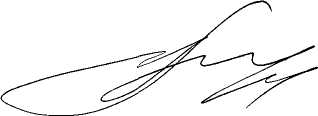 Глава Весьегонскогомуниципального округа                                                                                       А.В. ПашуковО внесении изменений в постановление Администрации Весьегонского муниципального округа от 30.12.2022 № 600Подпрограммы Подпрограмма 1  «Создание условий для вовлечения молодежи в общественно-политическую, социально-экономическую и культурную жизнь общества».Подпрограмма 2  «Содействие в обеспечении жильем молодых семей»Подпрограмма 3. «Поддержка семьи и детей»Объемы и источники финансирования муниципальной программы по годам ее реализации  в разрезе подпрограммФинансирование программы осуществляется за счет средств бюджета Весьегонского муниципального округа в следующих объёмах (руб.):	Всего по программе: 3 081 400,00, из которых2023 год –601 500,00, в том числе: подпрограмма 1 – 189  000,00подпрограмма 2 –283500,00подпрограмма 3 – 129 000,00Годы реализации подпрограммыФинансовые ресурсы, необходимые для реализации подпрограммы 3«Поддержка семьи и детей» (руб.)Финансовые ресурсы, необходимые для реализации подпрограммы 3«Поддержка семьи и детей» (руб.)Годы реализации подпрограммыЗадача подпрограммы «Выявление и поощрение одаренных детей. Поддержка семей с детьми»Всего, руб.2023129 000,00129 000,002024173 000,00173 000,002025173 000,00173 000,002026173 000,00173 000,002027173 000,00173 000,002028173 000,00173 000,00Всего, руб.994 000,00994 000,00